Муниципальное общеобразовательное учреждение«Начальная общеобразовательная школа» с. Хову-АксыСПРАВКАо проведении конкурса чтецовот 28 марта 2015 года	Согласно воспитательному плану  МБОУ «НОШ» с.Хову-Аксы, на основании школьного положения о проведении конкурса к 85-летнему юбилею народного писателя Е.Д.Тановой  27 марта  2015 года был проведен конкурс чтецов, с целью привлечение внимания к творчеству  писателя.            Во время конкурса была демонстрирована мультимедийная презентация о творчестве писателя. Дети послушали песни на слова Е.Тановой «Бора-Шээлей», «Чаашкын». Присутствовали и родители учащихся.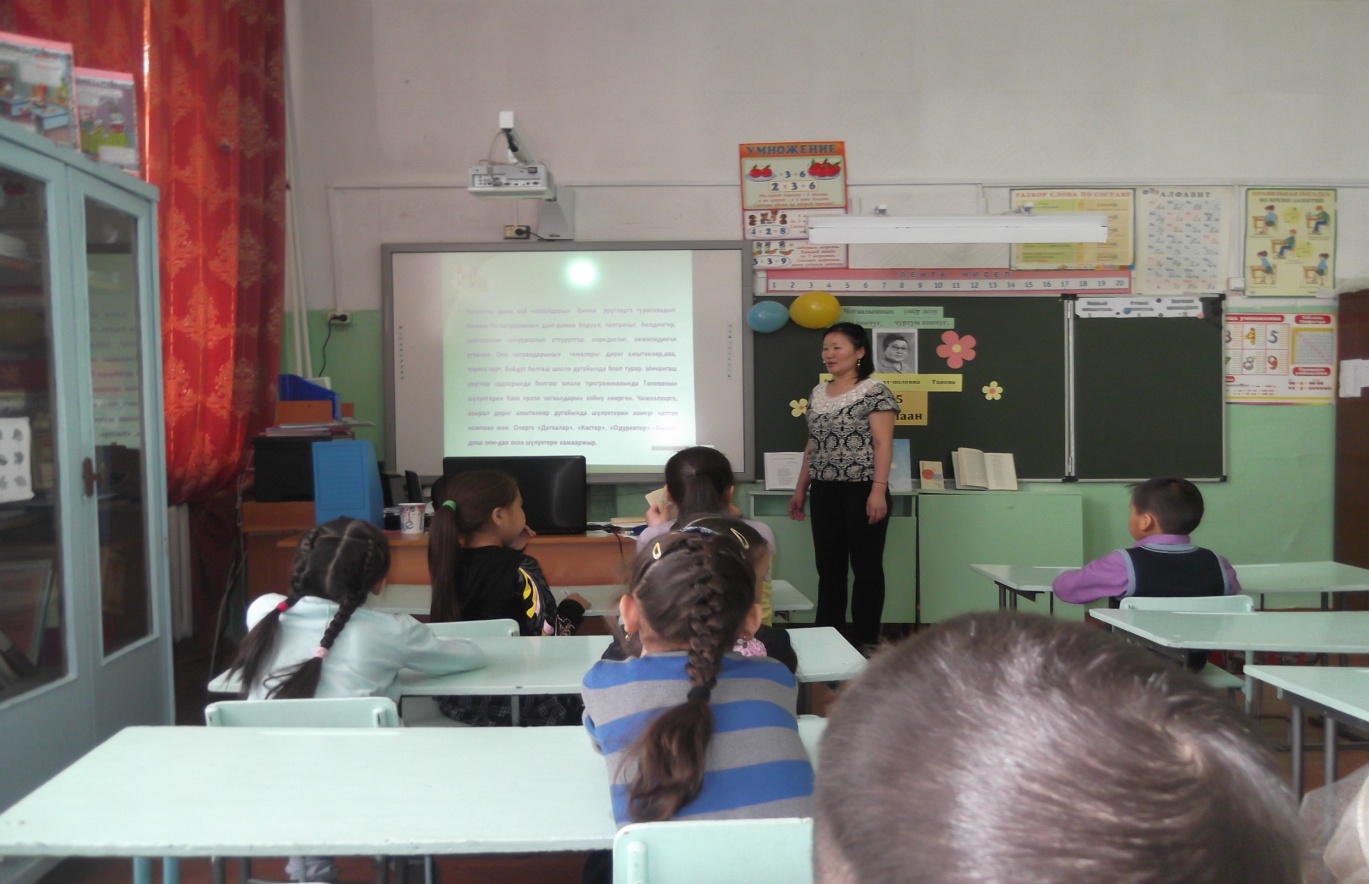 Презентация  «Екатерина  Танова – эн баштайгы херээжен профессионал чогаалчы»В конкурсе чтецов  приняло 11 учащихся. По итогам викторины учащиеся заняли следующие места:Среди 1-ых классов   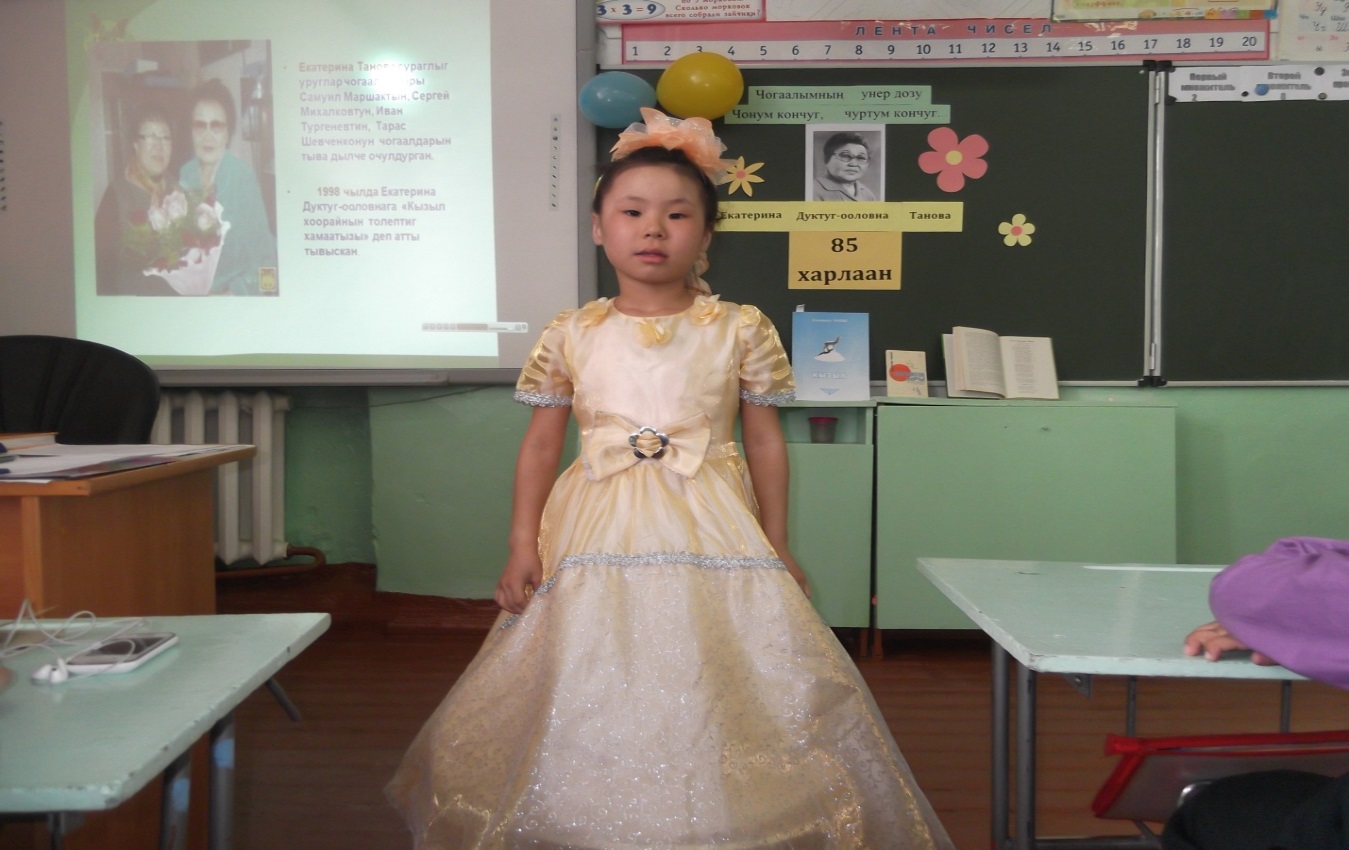 1 место – Оюн Айслана ученица 1 «в» класса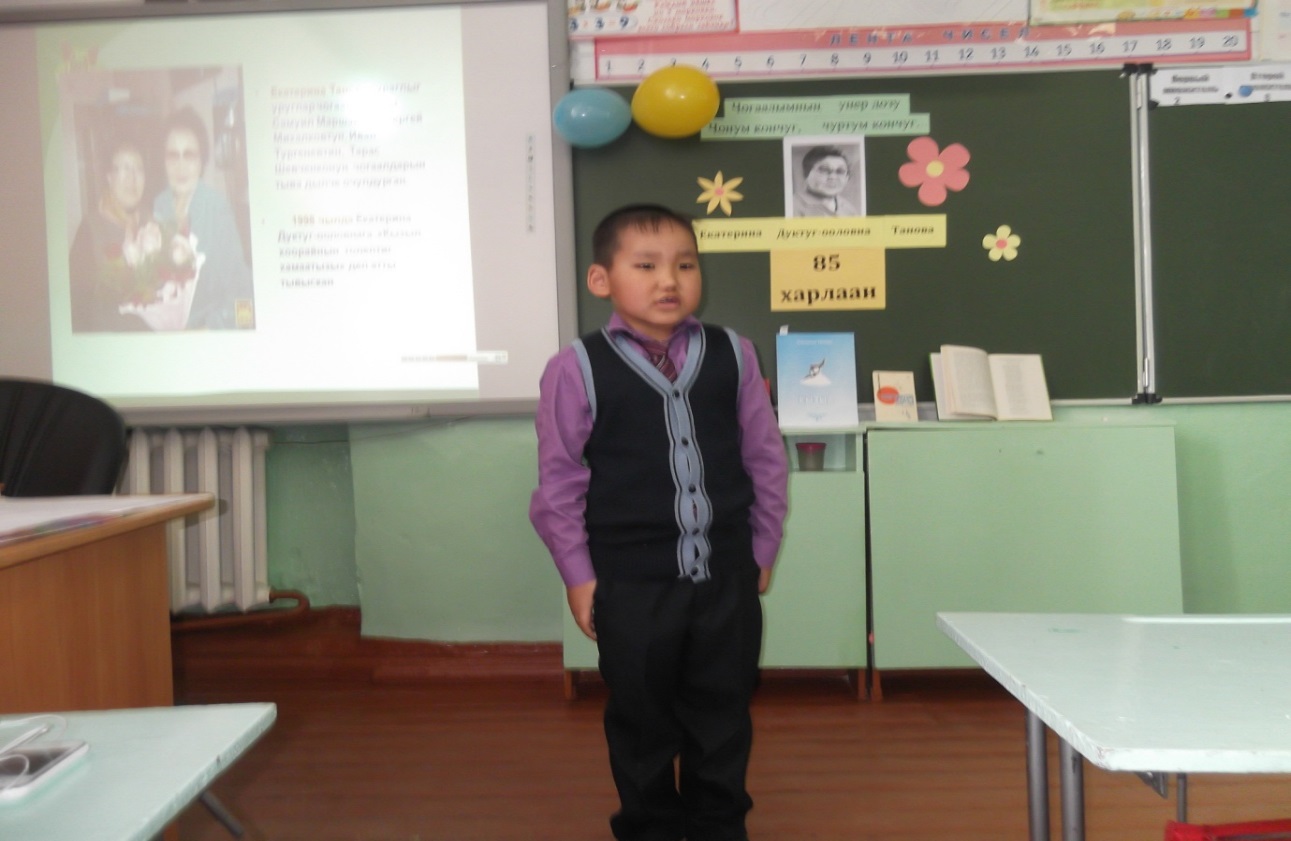 2 место – Лакпа Ай-Херел ученик 1 «в» класса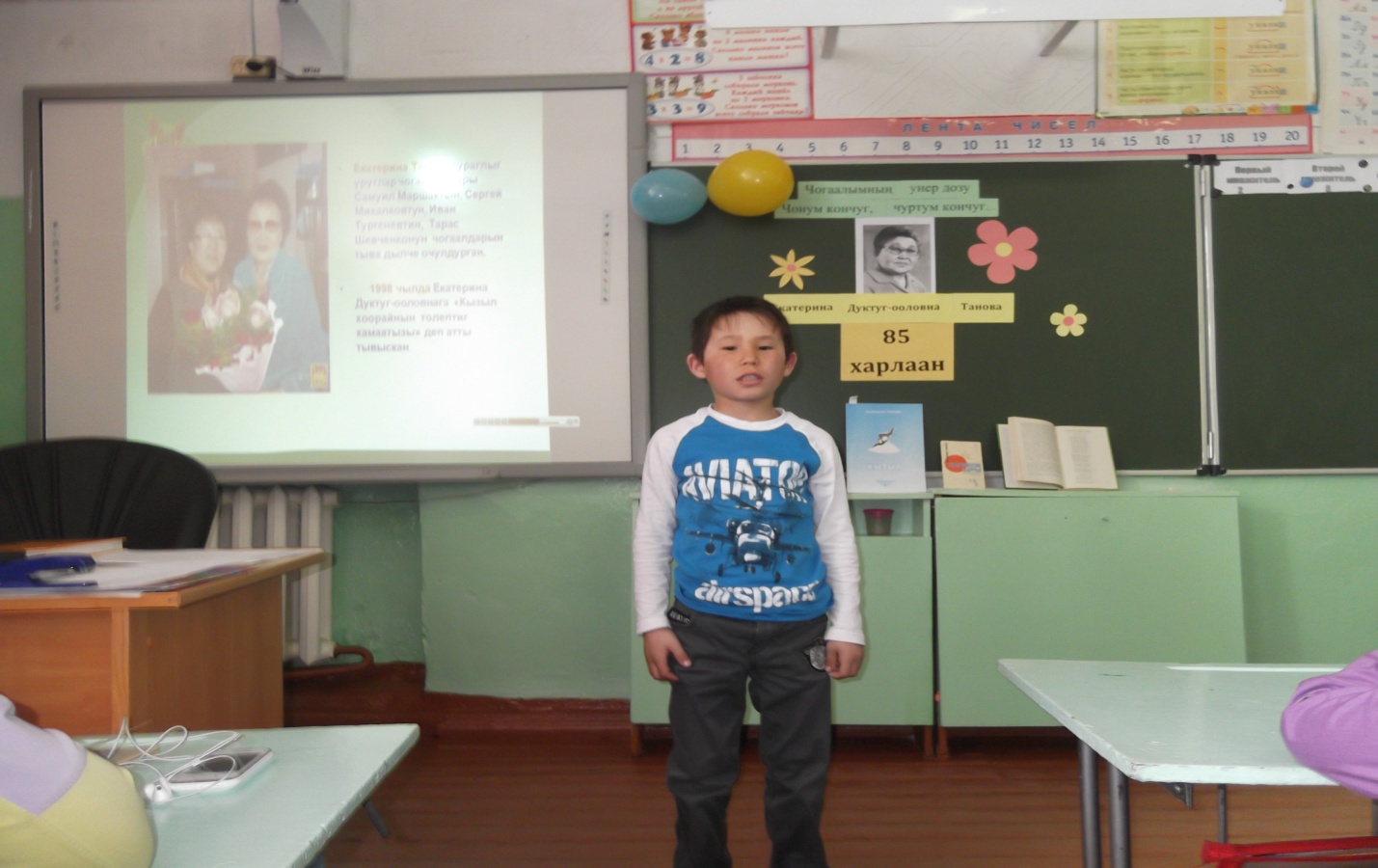 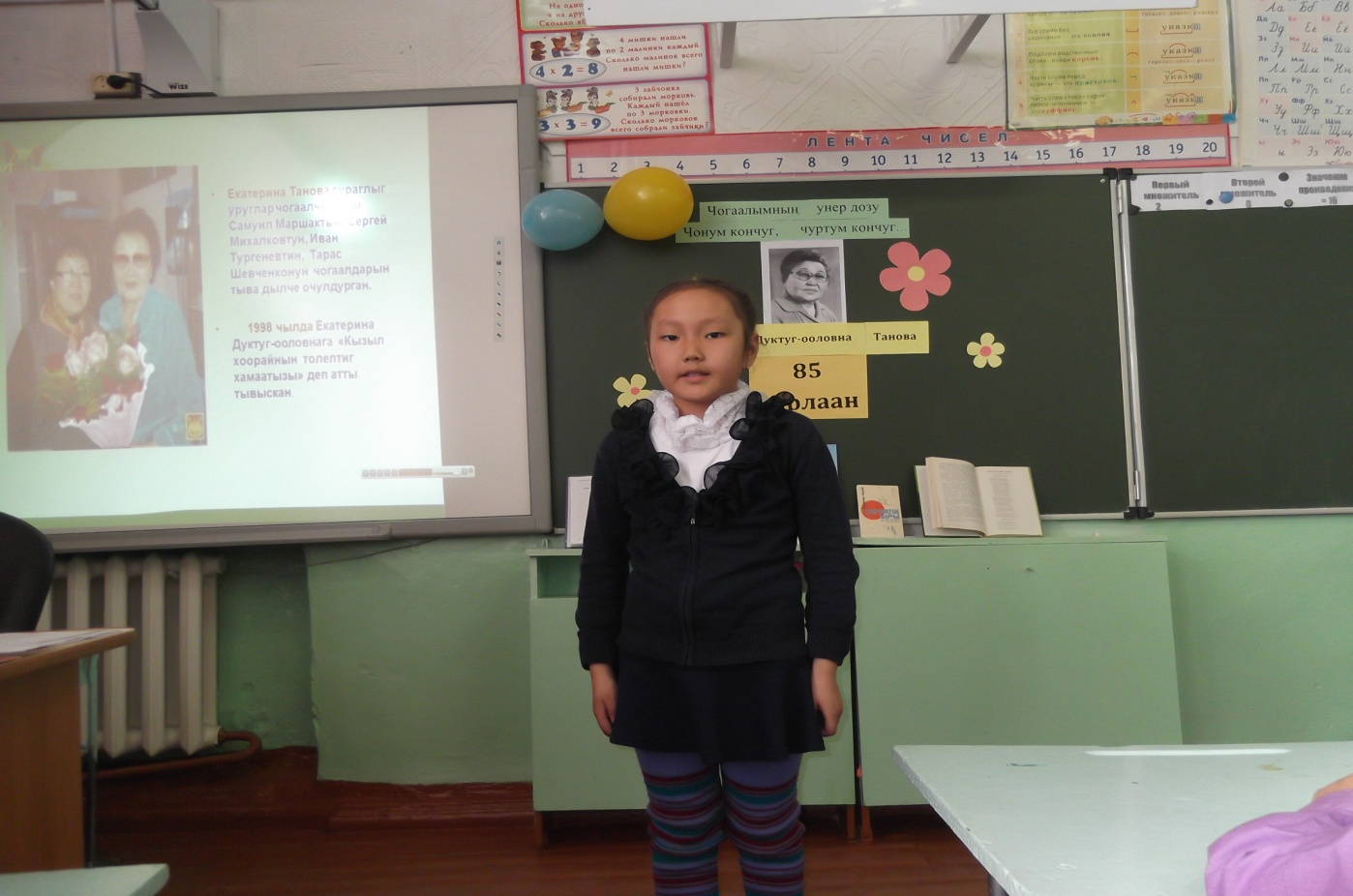 3 место –Куулар Аюрзана ученица 1 «б» класса,   Ондар Начын ученик 1 «г» класса                     Среди 2-ых классов 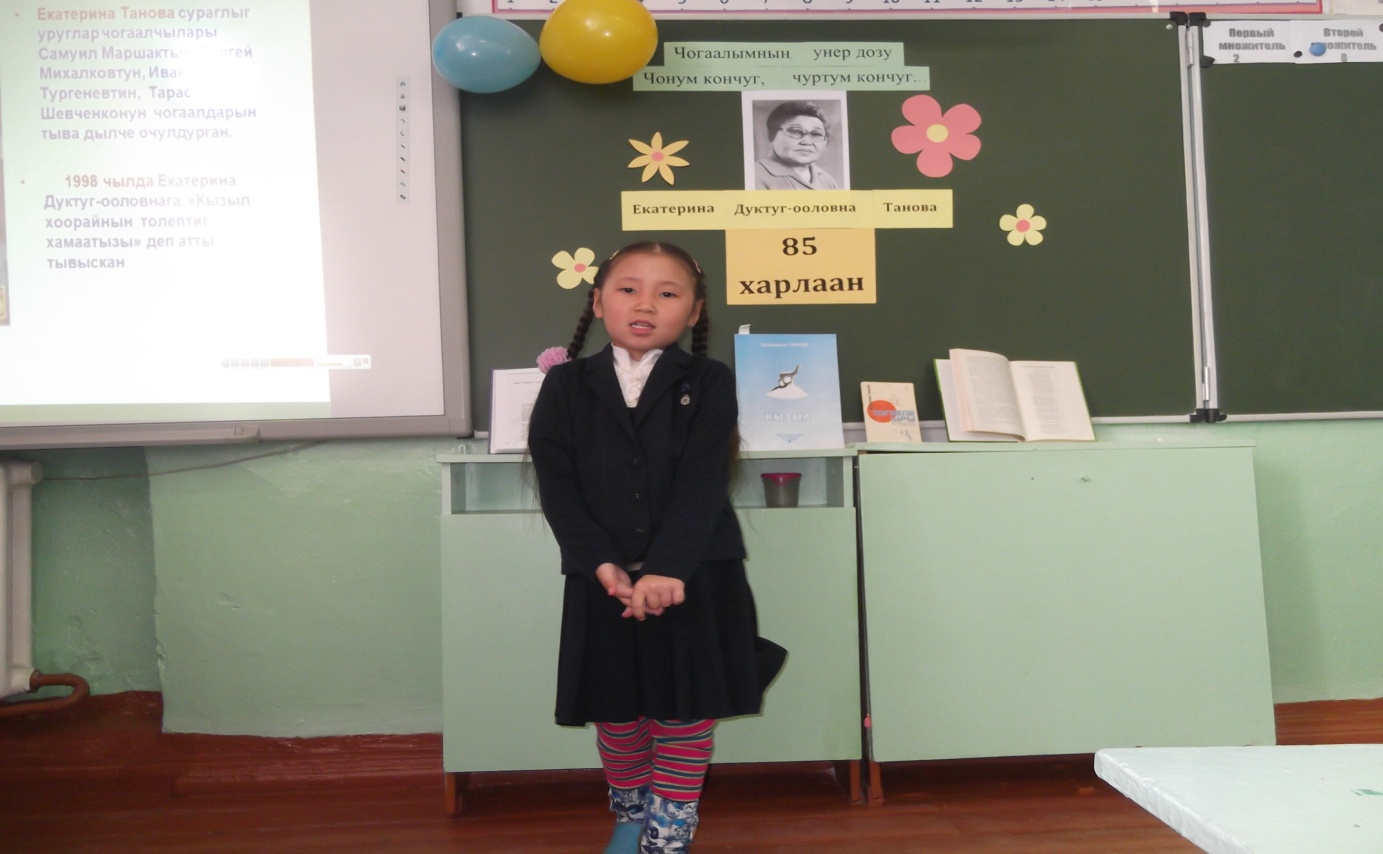 1 место – Далаа Александра ученица 2 «а» класса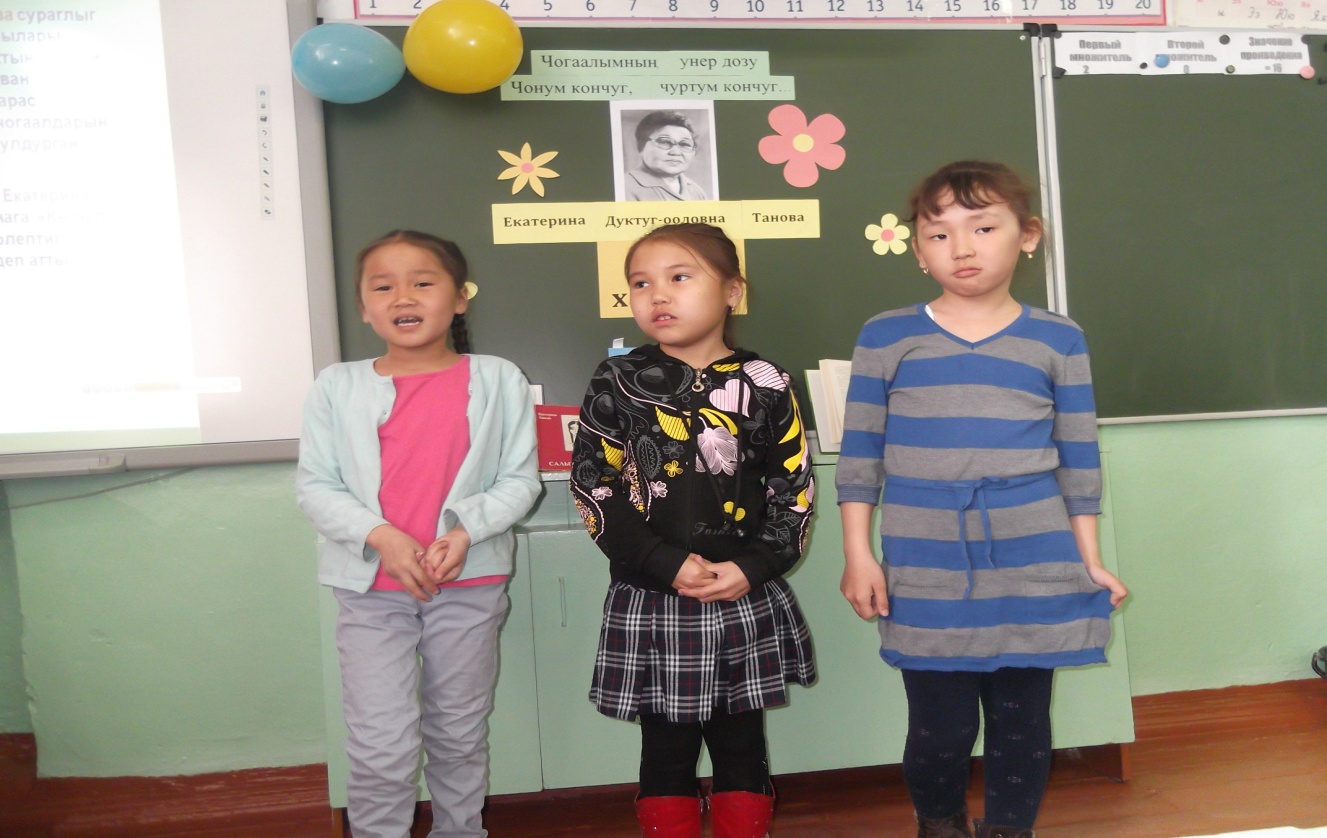 2 место – Монгуш Тамила                   3 место – Долдай-оол Карина,  Кужугет Мила учащихся  2 «а» классаСреди 3-их классов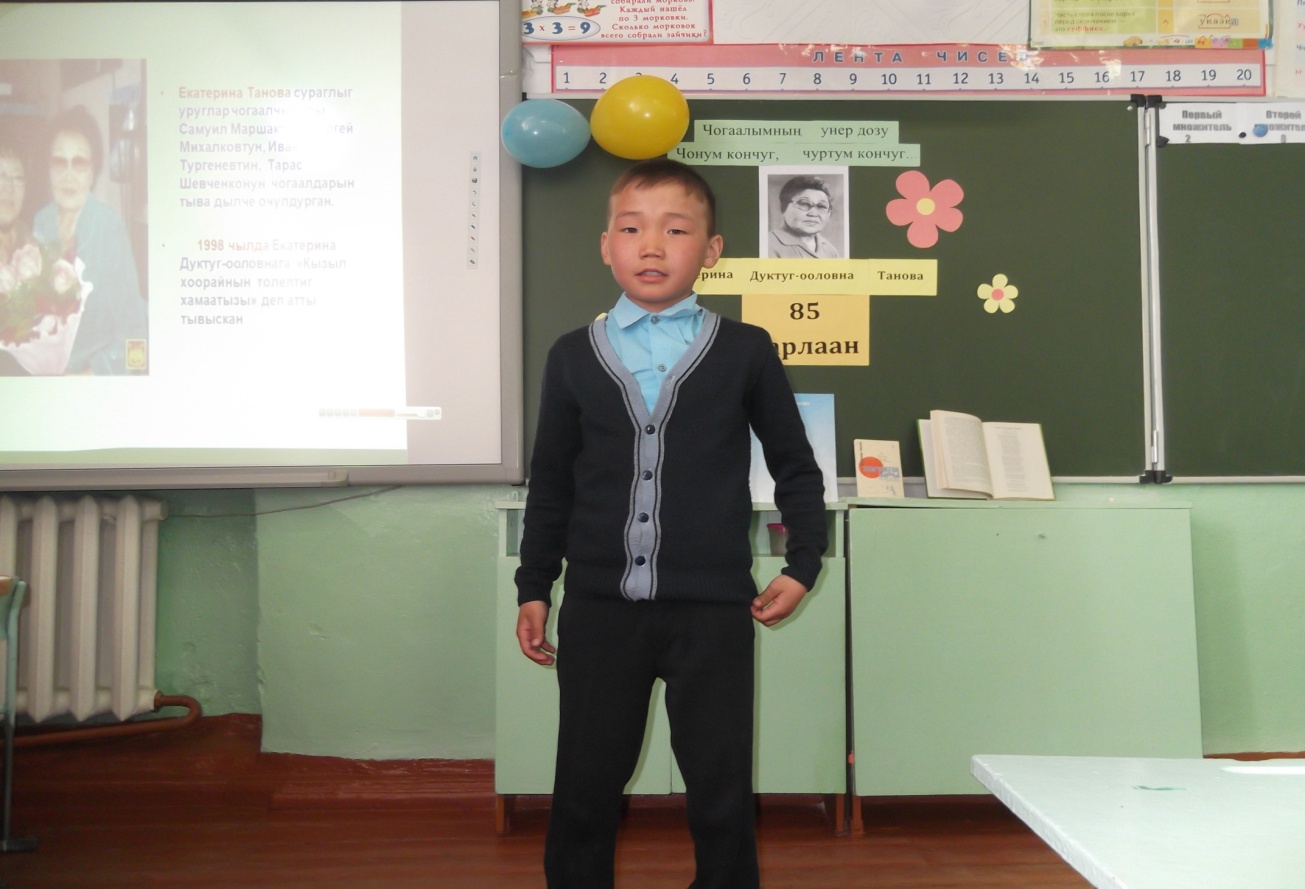 1 место – Маады Тумен-Сай ученик 3 «б» класса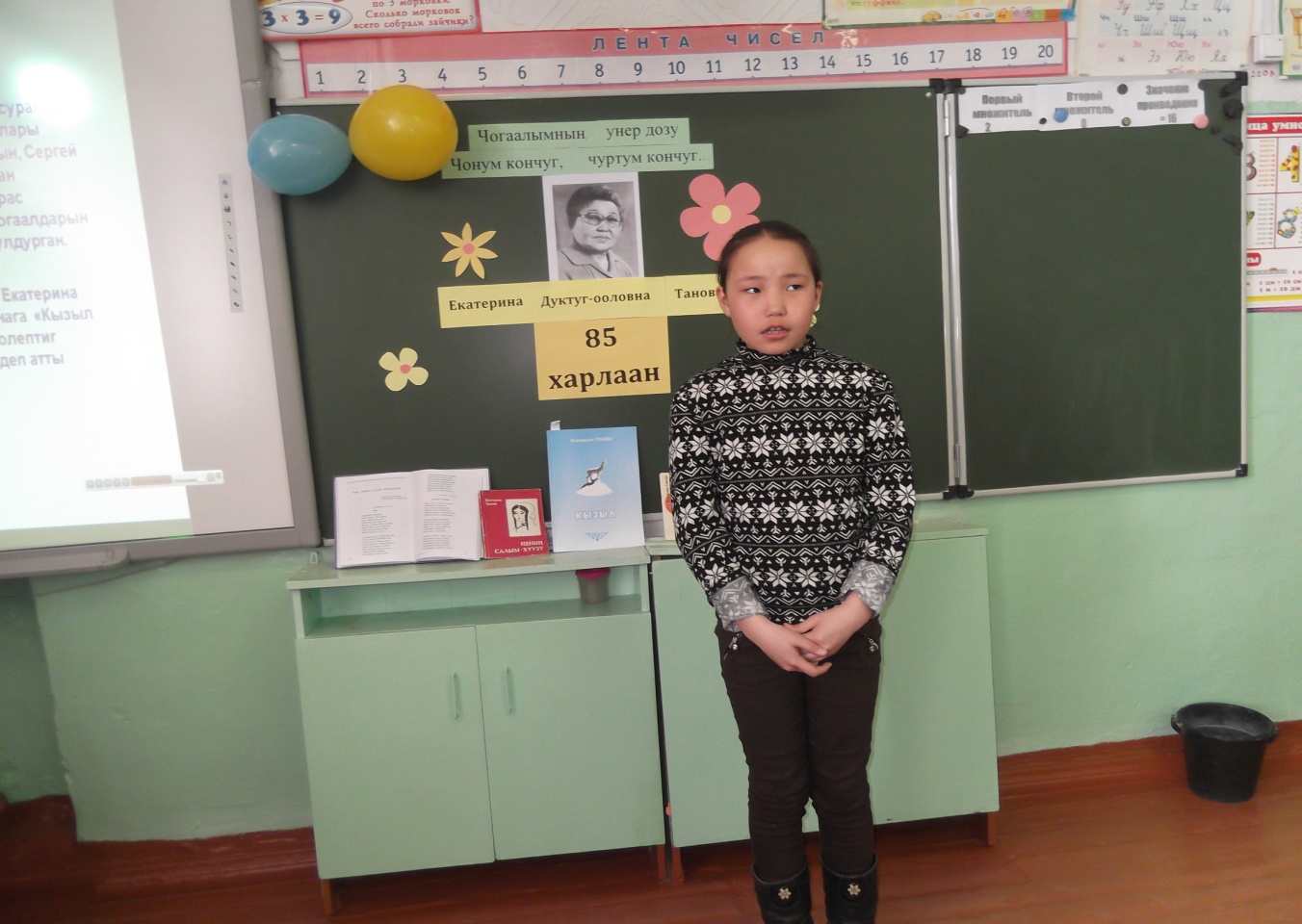 2 место – Дамдын – Бюрбю Онзагай ученица 3 «в» класса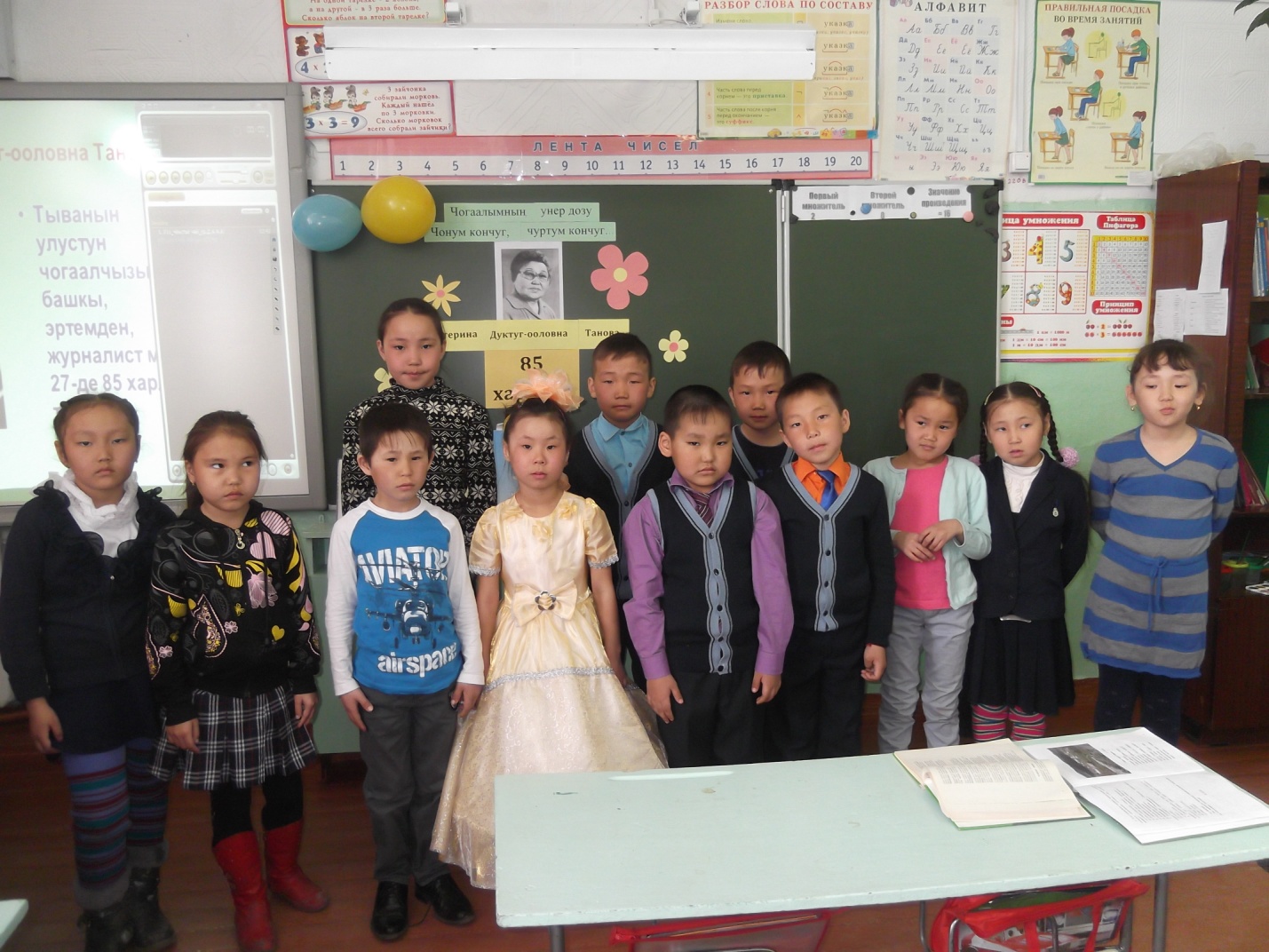 Участники конкурсаПо итогам конкурса все участники  награждены грамотами школы.Справку составила заведующая библиотекой :   Маады Чечена Болат-ооловна